Comité Intergubernamental sobre Propiedad Intelectual y Recursos Genéticos, Conocimientos Tradicionales y FolcloreTrigésima novena sesiónGinebra, 18 a 22 de marzo de 2019proyecto de orden del díapreparado por la SecretaríaApertura de la sesiónAprobación del orden del día	Véanse el presente documento y los documentos WIPO/GRTKF/IC/39/INF/2 y WIPO/GRTKF/IC/39/INF/3.Aprobación del informe de la trigésima octava sesión	Véase el documento WIPO/GRTKF/IC/38/16 Prov. 2.Acreditación de determinadas organizaciones	Véase el documento WIPO/GRTKF/IC/39/2.Participación de las comunidades indígenas y localesInforme actualizado sobre el funcionamiento del Fondo de Contribuciones Voluntarias	Véanse los documentos WIPO/GRTKF/IC/39/3, WIPO/GRTKF/IC/39/INF/4 y WIPO/GRTKF/IC/39/INF/6.Nombramiento de la Junta Asesora del Fondo de Contribuciones Voluntarias	Véase el documento WIPO/GRTKF/IC/39/3.Nota informativa para la mesa redonda de las comunidades indígenas y locales	Véase el documento WIPO/GRTKF/IC/39/INF/5.Informe relativo al grupo de especialistas ad hoc en conocimientos tradicionales y expresiones culturales tradicionalesConocimientos tradicionales/Expresiones culturales tradicionalesLa protección de los conocimientos tradicionales: Proyecto de artículos	Véase el documento WIPO/GRTKF/IC/39/4.La protección de las expresiones culturales tradicionales: Proyecto de artículos	Véase el documento WIPO/GRTKF/IC/39/5.La protección de los conocimientos tradicionales: proyecto actualizado de análisis de las carencias	Véase el documento WIPO/GRTKF/IC/39/6La protección de las expresiones culturales tradicionales: proyecto actualizado de análisis de las carencias	Véase el documento WIPO/GRTKF/IC/39/7Informe sobre la compilación de material relativo a bases de datos de recursos genéticos y conocimientos tradicionales conexosVéase el documento WIPO/GRTKF/IC/39/8.Informe sobre la compilación de material relativo a regímenes de divulgación de recursos genéticos y conocimientos tradicionales conexosVéase el documento WIPO/GRTKF/IC/39/9.Glosario de los términos más importantes relacionados con la propiedad intelectual y los recursos genéticos, los conocimientos tradicionales y las expresiones culturales tradicionales	Véase el documento WIPO/GRTKF/IC/39/INF/7.Otros asuntosClausura de la sesión[Fin del documento]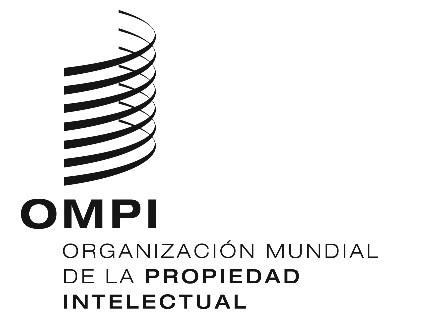 SWIPO/GRTKF/IC/39/1 PROV.WIPO/GRTKF/IC/39/1 PROV.WIPO/GRTKF/IC/39/1 PROV.ORIGINAL: INGLÉSORIGINAL: INGLÉSORIGINAL: INGLÉSFECHA: 6 DE diciembre DE 2018FECHA: 6 DE diciembre DE 2018FECHA: 6 DE diciembre DE 2018